     Paesano Bocce Club Registration Form      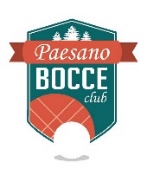 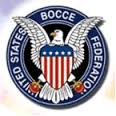 Name:_________________________________________Spouse:________________________________________Address:________________________________________ City:______________________ State:________________ Zip Code:_______________E-mail:______________________________  Phone:______________________________Individual Membership  			$100.00	__________Family Membership (Couple)			$150.00	__________Under  21					$20.00		__________Please remit to: Paesano Bocce Club, 10006 SE 40th Ave. Milwaukie, Oregon 97222